Групповая печать документов «Сборка товаров»Обработка выполняющая печать документов «Сборка товаров» и перевод статуса документа из «Новый» в «Сборка»Отборы- ДатаОтбираем все документы «Сборка товаров» со статусом «Новый» на дату более или равной указанной в отборах. И выводим в форму с чекбоксами.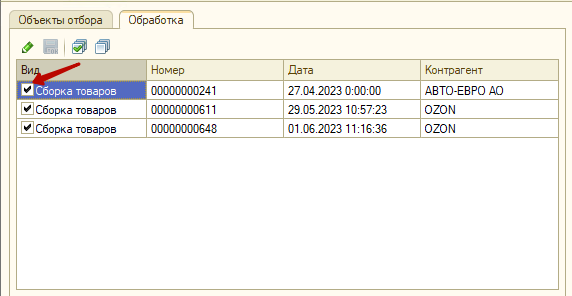 Кнопка «Печать» 
по строкам с галочкой выполняем печать печатной формы документа «Сборка товаров» 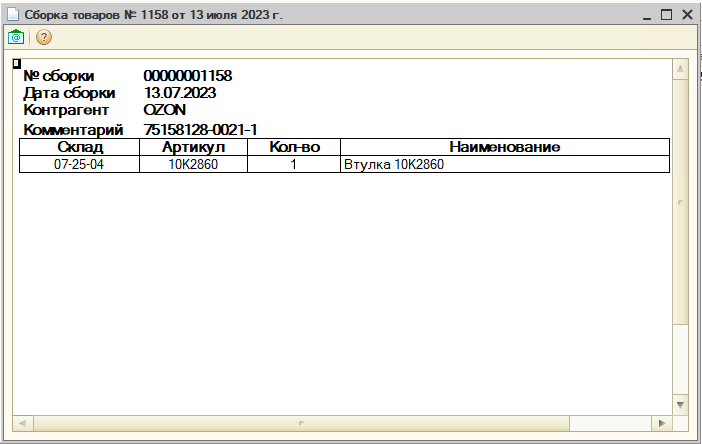 И переводим документ в статус «Сборка»